L’educazione fascistaLa scuola durante il fascismo era stata affidata a Giovanni Gentile, che con la sua riforma impose l’obbligo di andare a scuola da 6 a 14 anni e riorganizzò il sistema scolastico: 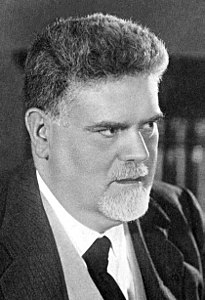 Scuola elementare: il livello più basso dell’istruzione, era la stessa per tutti ed erano obbligatori tutti e cinque gli anni, soprattutto questa fu la fase in cui i libri dei bambini venivano manipolati dalle ideologie fasciste.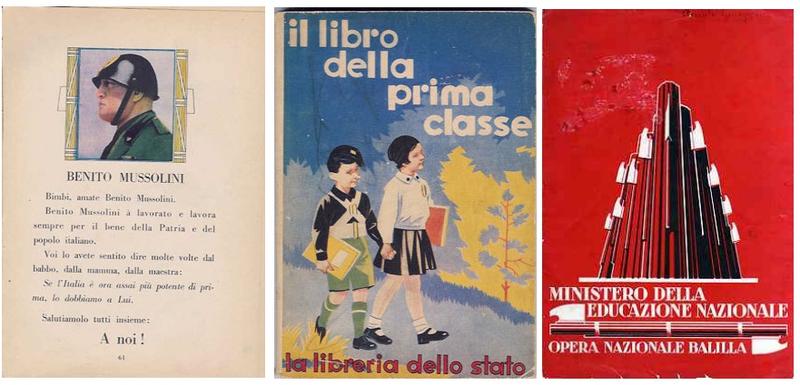 Ginnasio: una delle quattro scelte per le medie, durava 5 anni e dava accesso al liceo classico e scientifico. 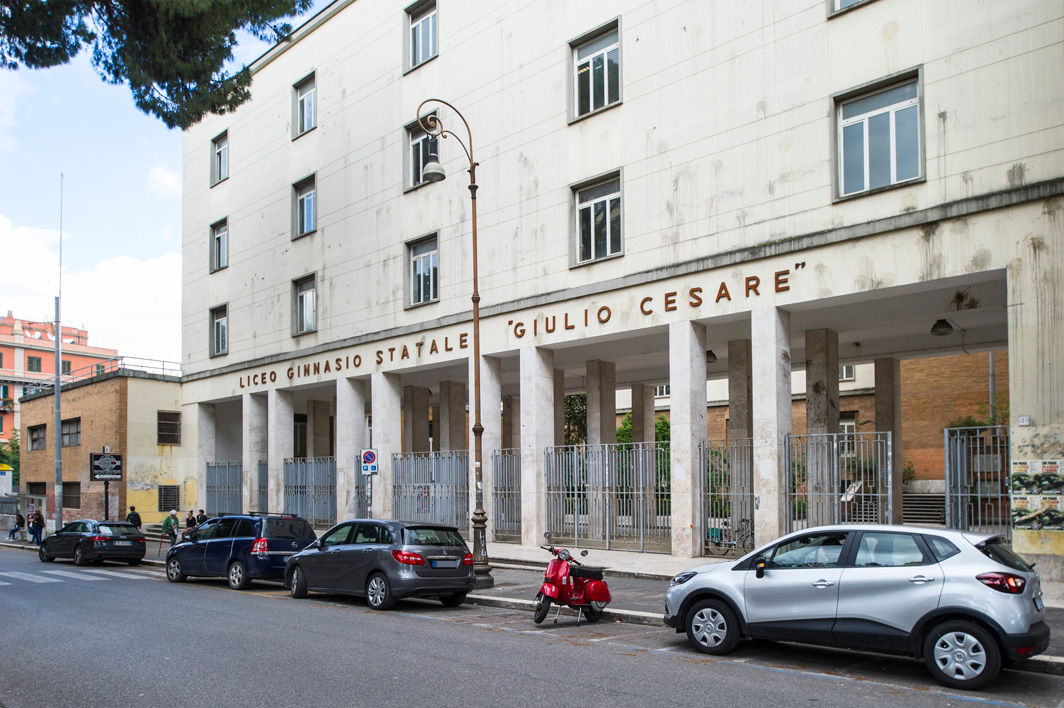 Ist. tecnico: era la scuola media che durava di meno (3 anni), dava accesso all’istituto tecnico superiore. Ist. magistrale: per i futuri insegnanti, durava 7 anni.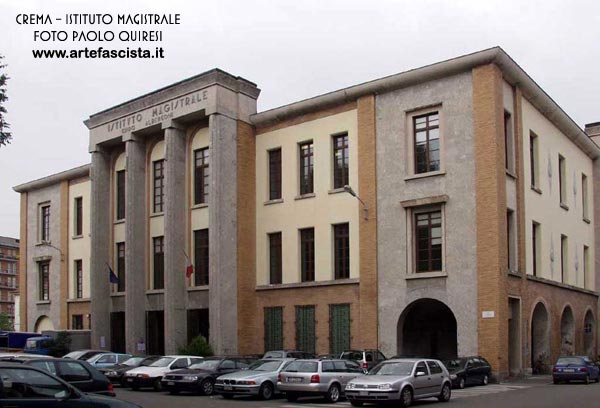 Scuola complementare: questa scuola non dava accesso alle scuole superiori. Mussolini pensava che le scuole superiori e le università dovessero essere frequentate soltanto dai figli di ricchi o da studenti molto dotati per lo studio. Liceo classico/Liceo scientifico: venivano frequentati da chi aveva completato il ginnasio, Mussolini puntò molto su queste scuole, dato che erano le uniche che permettevano l’accesso all’università.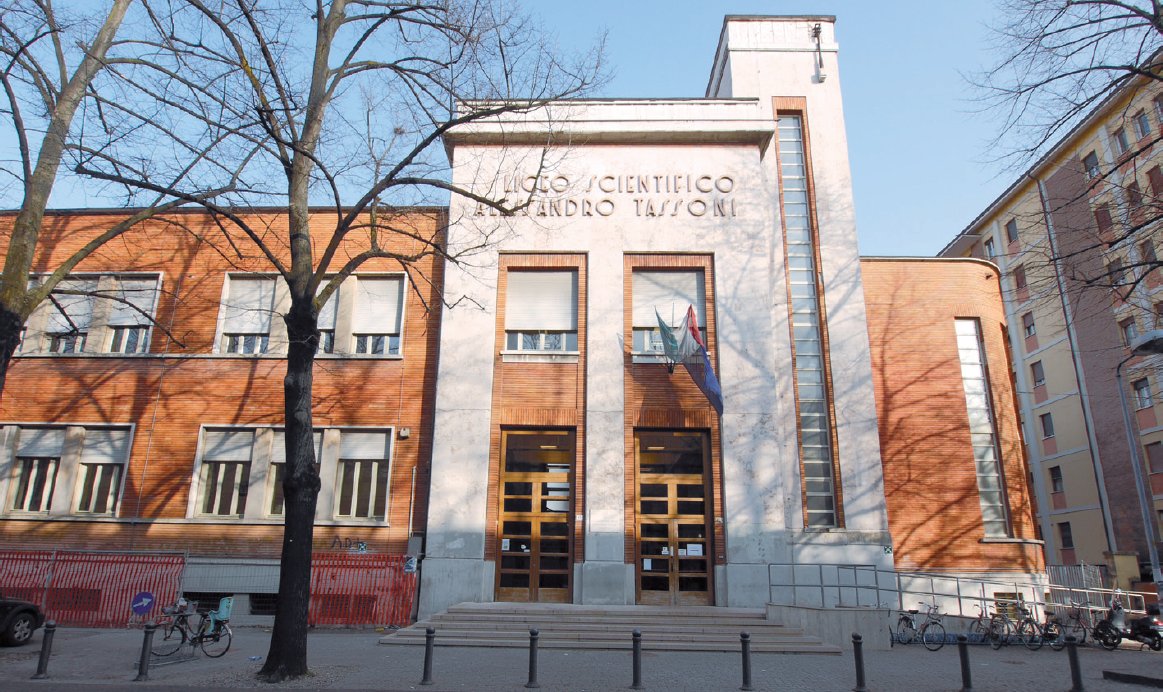 Ist. tecnico superiore: frequentato da chi aveva completato l’istituto tecnico, insieme ai due licei non doveva essere frequentato da studenti comuni.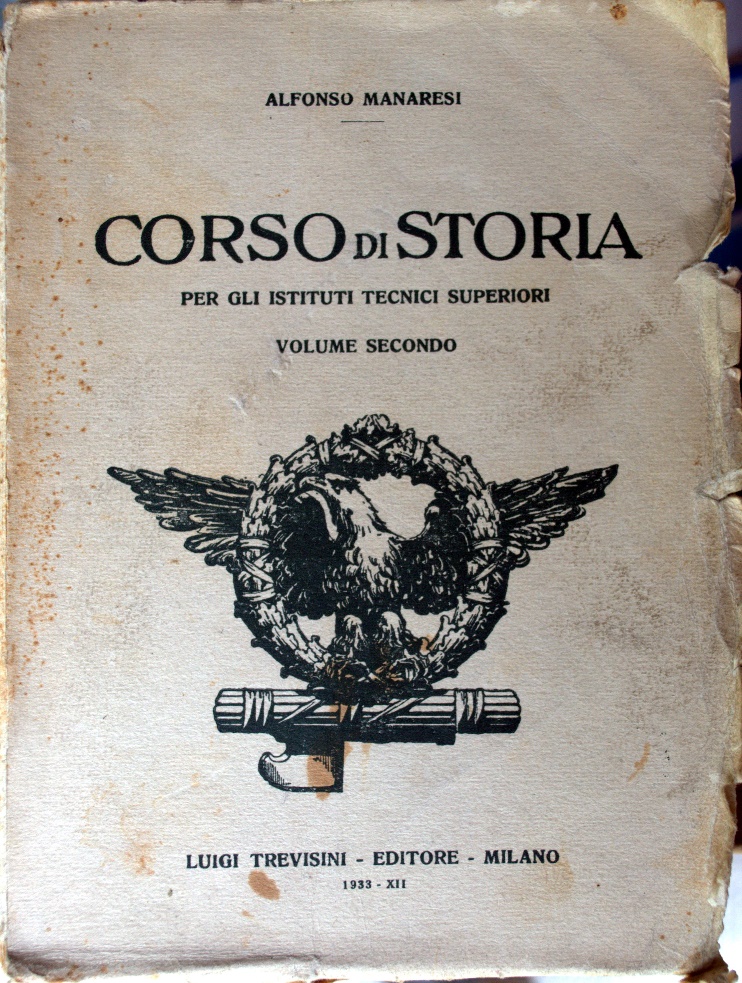 Università: il gradino più alto dell’istruzione, veniva frequentata dagli studenti che completavano i licei o l’istituto tecnico superiore. Frequentare questa scuola era molto costoso.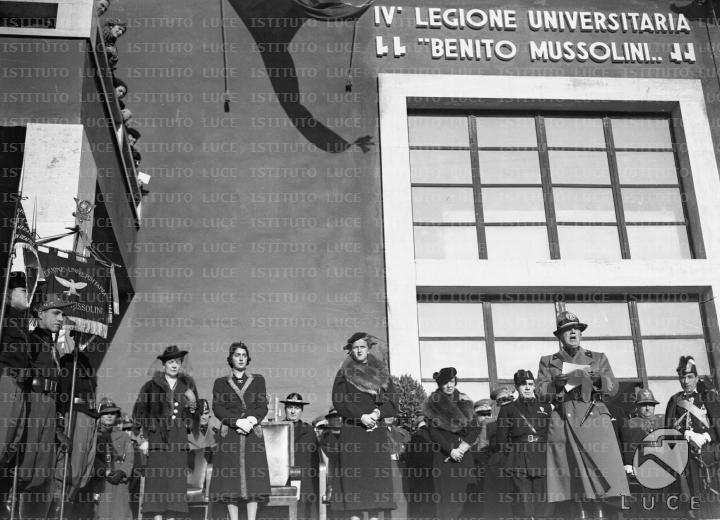 La propaganda fascista, oltre ai libri di scuola influenzò anche lo sport e il tempo libero con l’Opera Nazionale Balilla. 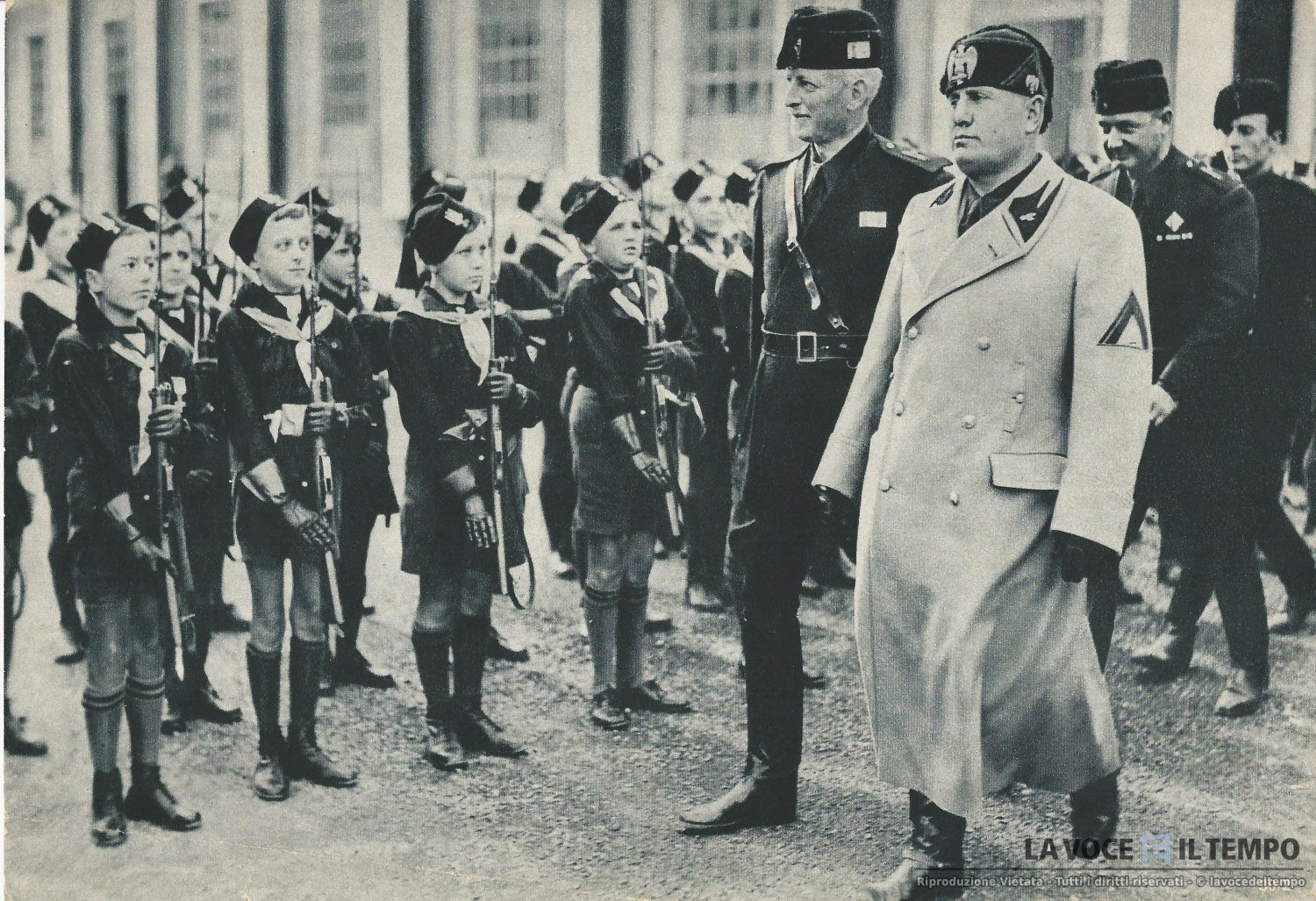 